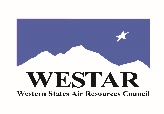 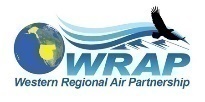 Agenda for WESTAR-WRAP FSWG call on Monday, October 24, 20221 pm – 2:30 pm Pacific, 2 -3:30 pm MountainMicrosoft Teams meetingJoin on your computer or mobile appClick here to join the meeting Meeting ID: 244 344 699 200 
Passcode: myNJ8k Or call in (audio only)+1 206-800-4483,,958603604#   United States, SeattlePhone Conference ID 958 603 604#Roll call (5-10 min) – All WY UT CO NV ID CA MT AZ ORConfederated Colville TribesNPS USFSJay RhondaWelcome to Matt Pace! - AllSouth Coast Air Quality Management District (SCAQMD) R Shiny App for compiling Exceptional Events demonstration materials – Rhonda App run and built in R, shared throughout the region.  SCAQMD hopes to coordinate with WESTAR/WRAP Status of updating the FSWG membership list - Any updates to provide to TSC this month? – AllAaron Ofseyer for MTNeda.KHOSRAVI@deq.oregon.govThomas DellaRocco thomas.dellaroccojr.env@colvilletribes.com The Burn Plan Creation Process – How Land Managers Formulate a Burn Plan (Daren Turner, USFS)Informational items (5-10 min) – Co-chairs Review Fire & Smoke Collaborative Agenda – remind SLTs about 5 min. update for SMP-P-P - Paul2022 Rocky Mountain Regional Wildfire Smoke Symposium, Nov. 14, 2022 (virtual)Open Mic informational items from the group – AllOR doing an emissions analysis of an air curtain incinerator, (specifically “Burn Boss T20” sp?)IDL hosting a training session through/via ID RX Council on building proper burn pilesExceptional Events Support Team – Bob Next smoke EE meeting Wednesday, November 9, 2022, 9-10 am Pacific.    Schedule the next FSWG call – Monday, December 5, 2022, 2-3:30 pm Mountain. 